512066PElektronischer Flüssigseifenspender für Wandmontage, 1 LiterArt. 512066P AusschreibungstextElektronischer Flüssigseifenspender, Wandmontage. 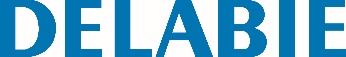 Vandalengeschützte Ausführung mit Schloss und gleichschließendem DELABIE Schlüssel. Berührungslose Auslösung: automatische Erfassung der Hände durch Infrarotsensor (Erfassungsbereich einstellbar). Gehäuse aus bakteriostatischem Edelstahl Werkstoff 1.4301. Gehäuse aus einem Stück gefertigt: für einfache Reinigung und bessere Hygiene. Verschwendungsarme Dosierpumpe: je Dosiereinheit 0,8 ml (bis auf 7 Dosiereinheiten pro Betätigung einstellbar). Falls längere Zeit nicht benutzt: Inbetriebnahme durch Anti-Verstopfungsmodus. Betrieb: 6 Batterien AA -1,5 V (DC9V) im Gehäuse integriert (im Lieferumfang). Leuchtanzeige weist auf schwache Batterie hin. Innenbehälter mit großer Öffnung: erleichtert das Befüllen mit großen Gebinden. Mit Kontrollfenster. Oberfläche Edelstahl Werkstoff 1.4301 hochglanzpoliert. Materialstärke Metall: 1 mm. Fassungsvermögen: 1 Liter. Maße: 90 x 105 x 256 mm. Für Flüssigseife auf pflanzlicher Basis, Maximal-Viskosität: 3.000 mPa.s. Kompatibel mit hydroalkoholischem Desinfektionsgel. CE-Kennzeichnung. 10 Jahre Garantie.